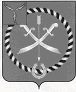 СОБРАНИЕ ДЕПУТАТОВ РТИЩЕВСКОГО МУНИЦИПАЛЬНОГО РАЙОНА САРАТОВСКОЙ ОБЛАСТИРЕШЕНИЕ от 30 октября 2023 года № 123-658О проекте решения Собрания депутатов Ртищевского муниципального района «О внесении изменений и дополнений в Устав Ртищевского муниципального района Саратовской области»На основании Федерального закона от 06.10.2003 № 131-ФЗ «Об общих принципах организации местного самоуправления в Российской Федерации», Федерального закона от 21.07.2005 № 97-ФЗ «О государственной регистрации уставов муниципальных образований», Федерального закона от 10.07.2023 № 286-ФЗ «О внесении изменений в отдельные законодательные акты Российской Федерации», от 04.08.2023 № 420-ФЗ «О внесении изменений в Федеральный закон «Об общих принципах организации местного самоуправления в Российской Федерации» и статью 44 Федерального закона «Об общих принципах организации публичной власти в субъектах Российской Федерации», от 04.08.2023 № 449-ФЗ «О внесении изменений в отдельные законодательные акты Российской Федерации», от 04.08.2023 № 469-ФЗ «О внесении изменений в Федеральный закон «О природных лечебных ресурсах, лечебно-оздоровительных местностях и курортах», отдельные законодательные акты Российской Федерации и признании утратившими силу отдельных положений законодательных актов Российской Федерации», Устава Ртищевского муниципального района Саратовской области Собрание депутатов Ртищевского муниципального района РЕШИЛО:1. Принять проект решения Собрания депутатов Ртищевского муниципального района «О внесении изменений и дополнений в Устав Ртищевского муниципального района Саратовской области» согласно приложению № 1 к настоящему решению.2. Провести 10 ноября 2023 года в 14 часов 00 минут в центральной библиотеке города Ртищево по адресу: ул. Алексея Громова, д. 5. публичные слушания по обсуждению проекта решения Собрания депутатов Ртищевского  муниципального района «О внесении изменений и дополнений в Устав Ртищевского  муниципального района».3. Создать рабочую группу по организации проведения публичных слушаний согласно приложению № 2 к настоящему решению.4. Настоящее решение опубликовать в газете «Перекресток России», разместить на официальном сайте администрации Ртищевского муниципального района Саратовской области в информационно-телекоммуникационной сети «Интернет» www.rtishevo.sarmo.ru.5. Настоящее решение вступает в силу со дня его официального опубликования.6. Контроль за исполнением настоящего решения возложить на постоянную депутатскую комиссию Собрания депутатов Ртищевского муниципального района по работе с территориями, законности, защите прав граждан и использованию муниципальной собственности. Председатель Собрания депутатов Ртищевского муниципального района  					         Н.А. Агишева	                          Глава Ртищевскогомуниципального района				          		                        А.В. Жуковский                                                                                      Приложение № 1  к решению                                                                                       Собрания депутатов Ртищевского                                                                                                        муниципального района                                                                                                          от 30 октября 2023 года № 123-658Р Е Ш Е Н И Е (проект)О внесении изменений и дополнений в Устав Ртищевского муниципального района Саратовской области  На основании Федерального закона от 06.10.2003 № 131-ФЗ «Об общих принципах организации местного самоуправления в Российской Федерации», Федерального закона от 21.07.2005 № 97-ФЗ «О государственной регистрации уставов муниципальных образований», Федерального закона от 10.07.2023 № 286-ФЗ «О внесении изменений в отдельные законодательные акты Российской Федерации», от 04.08.2023 № 420-ФЗ «О внесении изменений в Федеральный закон «Об общих принципах организации местного самоуправления в Российской Федерации» и статью 44 Федерального закона «Об общих принципах организации публичной власти в субъектах Российской Федерации», от 04.08.2023 № 449-ФЗ «О внесении изменений в отдельные законодательные акты Российской Федерации», от 04.08.2023 № 469-ФЗ «О внесении изменений в Федеральный закон «О природных лечебных ресурсах, лечебно-оздоровительных местностях и курортах», отдельные законодательные акты Российской Федерации и признании утратившими силу отдельных положений законодательных актов Российской Федерации», Устава Ртищевского муниципального района Саратовской области Собрание депутатов Ртищевского муниципального района РЕШИЛО:1. Внести в Устав Ртищевского муниципального района Саратовской области, принятый решением  Собрания депутатов Ртищевского муниципального района от 06.07.2022 года № 98-548 следующие изменения:1.1. часть 1 статьи 4 дополнить пунктом 40 следующего содержания:«40) осуществление выявления объектов накопленного вреда окружающей среде и организация ликвидации такого вреда применительно к территориям, расположенным в границах земельных участков, находящихся в собственности муниципального района.»;1.2. пункт 28 часть 1 статьи 4  изложить в следующей редакции:«28) осуществление муниципального контроля в области охраны и использования особо охраняемых природных территорий местного значения.»;1.3. пункт 15 части 2 статьи 4 изложить в следующей редакции :«15) осуществление муниципального контроля в области охраны и использования особо охраняемых природных территорий местного значения.».1.4. часть 2 статьи 4  дополнить пунктом 25 следующего содержания:«25) осуществление выявления объектов накопленного вреда окружающей среде и организация ликвидации такого вреда применительно к территориям, расположенным в границах земельных участков, находящихся в собственности поселения.»;1.5. статью 23 дополнить частью 16 следующего содержания:«16. Депутат освобождается от ответственности за несоблюдение ограничений и запретов, требований о предотвращении или об урегулировании конфликта интересов и неисполнение обязанностей, установленных Федеральным законом от 06.10.2003 № 131-ФЗ «Об общих принципах организации местного самоуправления в Российской Федерации» и другими федеральными законами в целях противодействия коррупции, в случае, если несоблюдение таких ограничений, запретов и требований, а также неисполнение таких обязанностей признается следствием не зависящих от указанных лиц обстоятельств в порядке, предусмотренном частями 3-6 статьи 13 Федерального закона от 25.12.2008 № 273-ФЗ «О противодействии коррупции».;1.6.  статью 27дополнить частью 16 следующего содержания:«Глава Ртищевского муниципального района освобождается от ответственности за несоблюдение ограничений и запретов, требований о предотвращении или об урегулировании конфликта интересов и неисполнение обязанностей, установленных Федеральным законом от 06.10.2003 № 131-ФЗ «Об общих принципах организации местного самоуправления в Российской Федерации» и другими федеральными законами в целях противодействия коррупции, в случае, если несоблюдение таких ограничений, запретов и требований, а также неисполнение таких обязанностей признается следствием не зависящих от него обстоятельств в порядке, предусмотренном частями 3-6 статьи 13 Федерального закона от 25.12.2008 № 273-ФЗ «О противодействии коррупции»».2. Направить настоящее решение на государственную регистрацию в Управление Министерства юстиции Российской Федерации по Саратовской области. 3. Настоящее решение опубликовать в газете «Перекрёсток России» и разместить на официальном сайте администрации Ртищевского муниципального района Саратовской области в информационно-телекоммуникационной сети «Интернет».4. Часть 1 настоящего решения вступает в силу со дня его официального опубликования после его государственной регистрации, за исключением пунктов 1.2 и 1.3 части 1 настоящего решения, которые вступают в силу с 01.09.2024.5. Контроль за исполнением настоящего решения возложить на постоянную депутатскую комиссию Собрания депутатов Ртищевского муниципального района по работе с территориями, законности, защите прав граждан и использованию муниципальной собственности. Председатель Собрания депутатовРтищевского муниципального района                               	                    Н.А. АгишеваГлава Ртищевскогомуниципального района				          		                     А.В. Жуковский                                                                Приложение № 2 к решению                                                 Собрания депутатов                                                                                  Ртищевского муниципального района                                                                                           от 30 октября 2023 года № 123-658Состав рабочей группы по организации публичных слушаний:Председатель:                 Н.А. Агишева - председатель Собрания депутатов                                                                                                        Ртищевского муниципального района;                                                 Члены:                              И.В. Костина – начальник отдела кадровой и правовой                                             работы администрации Ртищевского муниципального                                                                                               района (по    согласованию);                                            И.Н. Голубчикова -  консультант отдела кадровой и                                               правовой работы администрации Ртищевского                                                      муниципального района (по согласованию).